August 19, 2022For Immediate ReleaseCass McCombs’ New Album, Heartmind, Is Out Today via ANTI-Watch the Video for “New Earth”North American Tour Runs Sep. 7th-17th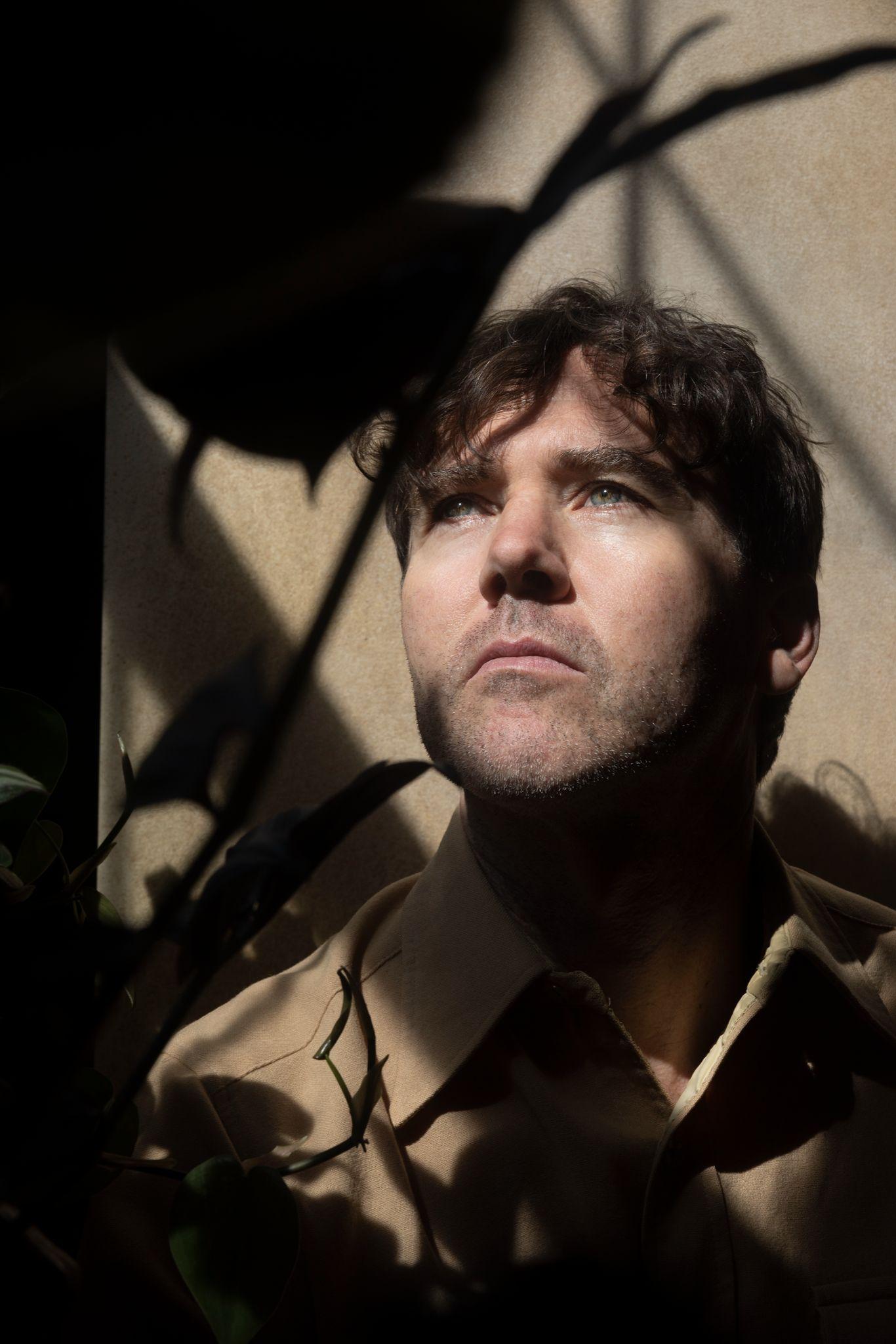 Photo Credit: Ebru Yildiz“McCombs doesn’t need any dream machine to induce new visions: 10 albums in, he’s more than capable of looking at the world differently all by himself, watching as life strobes by in all its curious forms.” - MOJO, Album of the Month “[McCombs’] songs are not always easy, they’re not always straightforward, but 10 albums in, they’re mounting up to create one of the most impressive bodies of work of the century so far.” - Uncut, Album of the MonthToday, Cass McCombs releases his tenth album, Heartmind, via ANTI-. In conjunction, he presents a new video for one of its songs, “New Earth.” Heartmind feels like a journey among assorted tuneful feelings, somehow shaped to meet whatever it is a particular listener needs. Where some may hear dark humor, others might hear relentless pain; where some may hear winning cynicism, others might hear harrowing nihilism. Produced by frequent Frank Ocean collaborator, Buddy Ross, “New Earth” is a clever paean of post-humanity renewal: “Today is the day after the last day on Earth // It’s such a glad day! // After a very, very, very bad day // After today, who can say?” “‘New Earth’ I guess you could say is a lighthearted, bossa nova-ish song about welcoming in a new dawn where wildlife crushes technology,” says McCombs. “I owe a debt to the musicians, Joe Russo, Jon Shaw, Frank LoCrasto, The Chapin Sisters, and producer Buddy Ross for helping create this imaginary event/place/feeling.” The song’s accompanying video was animated by Daniel Bermudez.Watch Cass McCombs’ Video for “New Earth”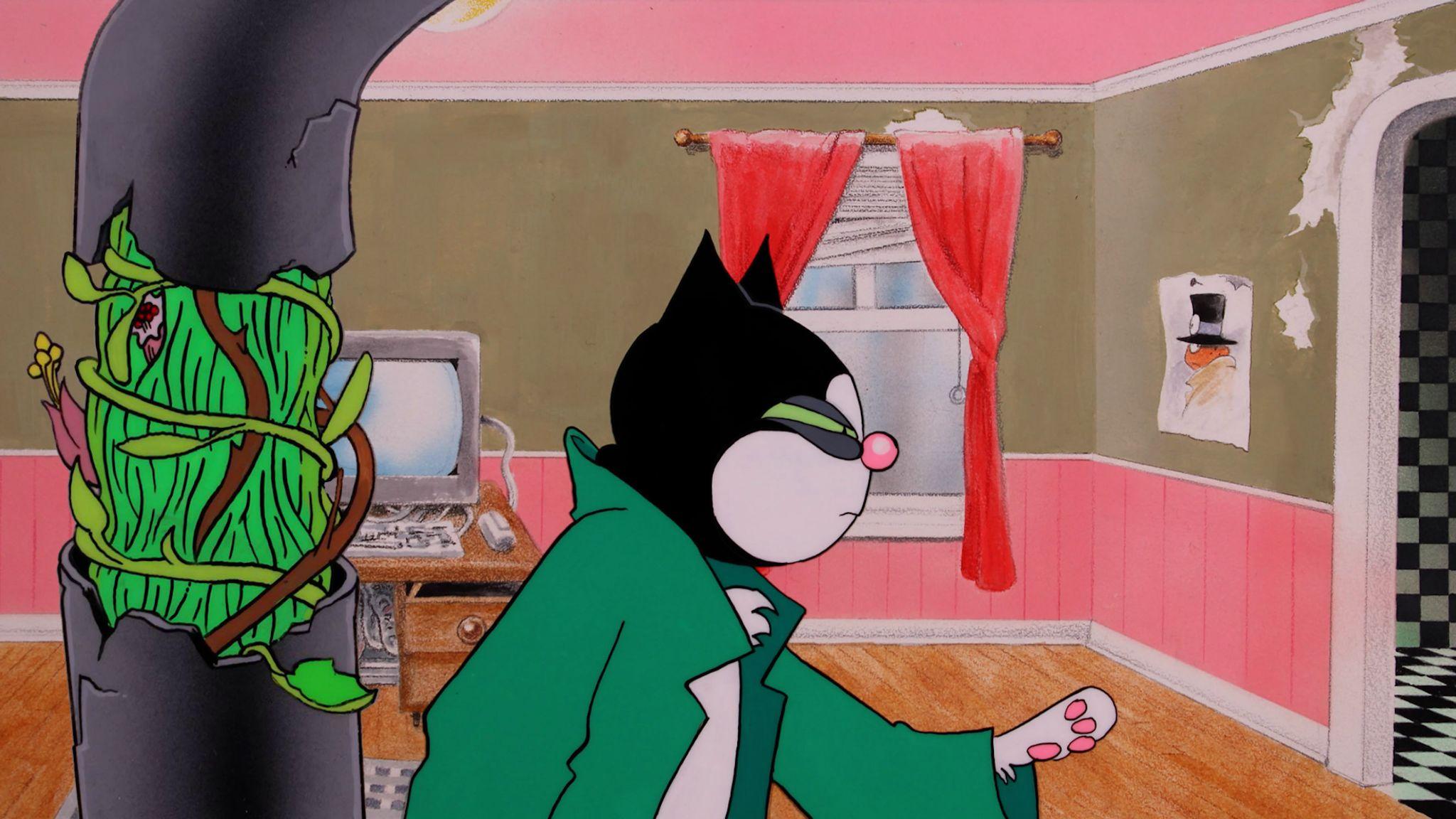 Still from “New Earth” videoNext month, Cass McCombs will embark on a North American tour in support of Heartmind. A full list of dates can be found below and tickets for all shows are on sale now. Watch/Listen/SharePurchase Heartmind“Belong to Heaven” Video"Unproud Warrior" Video“Karaoke” Video“Instrumental Karaoke Version”Cass McCombs Tour DatesWed. Sept. 7 - Cleveland, OH @ Beachland BallroomThu. Sept. 8 - Ferndale, MI @ Magic BagFri. Sept. 9 - Chicago, IL @ Thalia HallSat. Sept. 10 - Indianapolis, IN @ HiFiSun. Sept. 11 - Pittsburgh, PA @ Mr. Small’sMon. Sept. 12 - Toronto, ON @ Lee’s PalaceWed. Sept. 14 - Boston, MA @ RoyaleThu. Sept. 15 - Ardmore, PA @ ArdmoreFri. Sept. 16 - New York, NY @ Webster HallSat. Sept. 17 - Washington, DC @ 9:30 ClubWed. Sept. 28 - Madrid, ES @ Teatro LaraThu. Sept. 29 - Zaragoza, ES @ Luis GalveFri. Sept. 30 - Alicante, ES @ Teatro ArnichasSat. Oct. 1 - Valencia, ES @ 16 ToneladasTue. Oct. 4 - Milano, IT @ BellezzaThu. Oct. 6 - St. Gallen, CH @ Palace St. GallenFri. Oct. 7 - Schorndorf, DE @ ManufakturSat. Oct. 8 - Paris, FR @ Café De La DanseMon. Oct. 10 - Bristol, UK @ Redgrave TheatreWed. Oct. 12 - Manchester, UK @ The Stoller HallThu. Oct. 13 - London, UK @ Alexandra Palace TheatreSat. Oct. 15 - Dublin, IE @ Liberty HallSun. Oct. 16 - Glasgow, UK @ Mackintosh ChurchTue. Oct. 18 - Brussels, BE @ Botanique RotondeWed. Oct. 19 - Cologne, DE @ ArtheaterThu. Oct. 20 - Utrecht, NL @ Cloud 9 Sat. Oct. 22 - Berlin, DE @ Frannz ClubSun. Oct. 24 - Hamburg, DE @ NochtspeicherTue. Oct. 25 - København S, DK @ DR Studie 2Wed. Oct. 26 - Stockholm, SE @ SlaktkyrkanFri. Oct. 28 - Oslo, NO @ Oslo ParkteatretDownload Cass McCombs’ hi-res press images and album art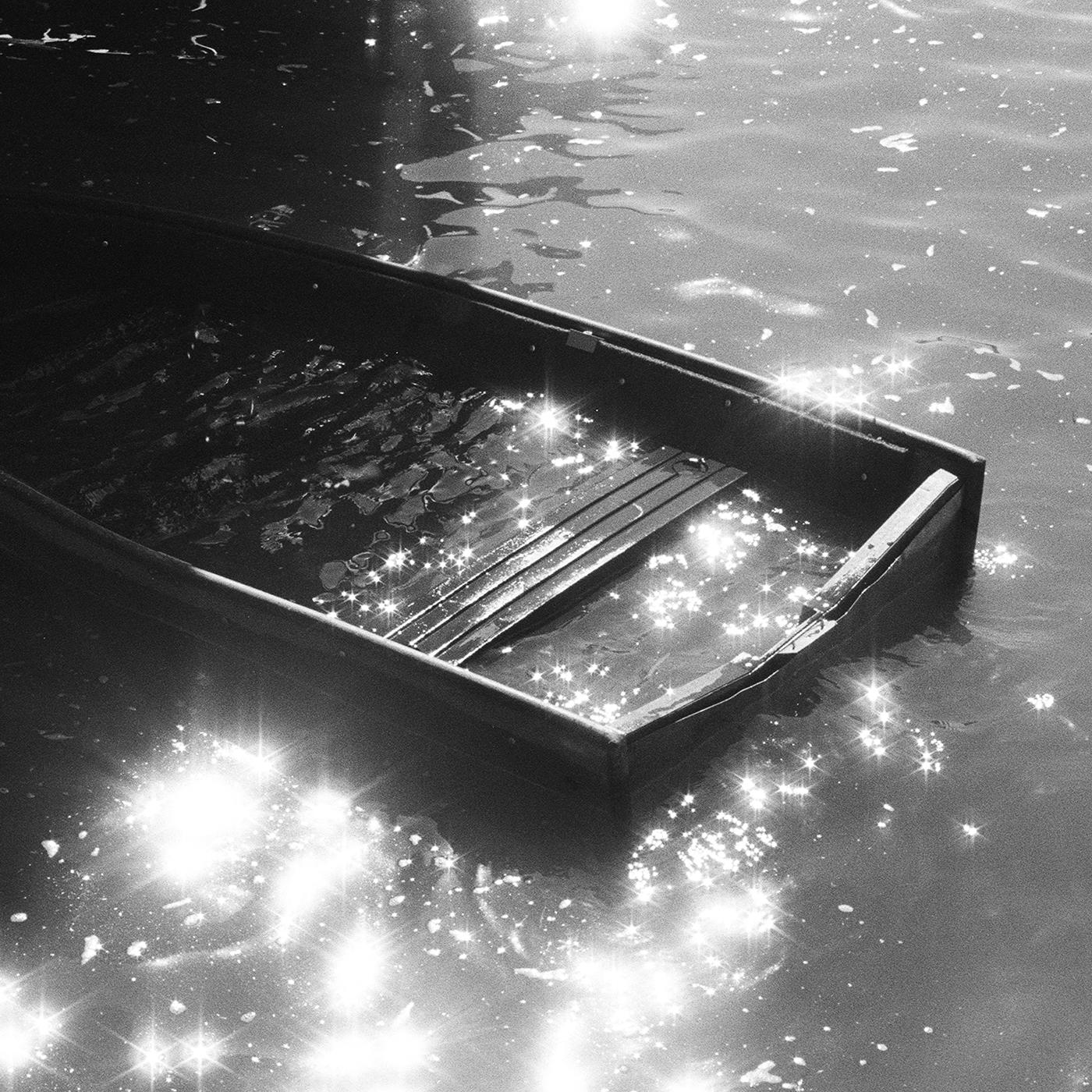 Heartmind Cover Artwork (photo by Cass McCombs)Website | Facebook | Instagram | TwitterFor more information, contact:Jessica Linker | Pitch Perfect PR – jessica@pitchperfectpr.com, 773-942-6954